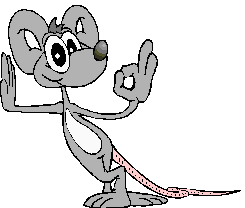 Meno a priezvisko: .....................................................................    Trieda: ...................1. Dedko menil: za koňa dostal 2 kozy, za kozu dostal1. Dedko menil: za koňa dostal 2 kozy, za kozu dostal1. Dedko menil: za koňa dostal 2 kozy, za kozu dostal1. Dedko menil: za koňa dostal 2 kozy, za kozu dostal1. Dedko menil: za koňa dostal 2 kozy, za kozu dostal1. Dedko menil: za koňa dostal 2 kozy, za kozu dostal1. Dedko menil: za koňa dostal 2 kozy, za kozu dostal     2 sliepky, za sliepku 3 ihly. Na začiatku mal hrudu zlata,      2 sliepky, za sliepku 3 ihly. Na začiatku mal hrudu zlata,      2 sliepky, za sliepku 3 ihly. Na začiatku mal hrudu zlata,      2 sliepky, za sliepku 3 ihly. Na začiatku mal hrudu zlata,      2 sliepky, za sliepku 3 ihly. Na začiatku mal hrudu zlata,      2 sliepky, za sliepku 3 ihly. Na začiatku mal hrudu zlata,      2 sliepky, za sliepku 3 ihly. Na začiatku mal hrudu zlata,      2 sliepky, za sliepku 3 ihly. Na začiatku mal hrudu zlata,      ktorú vymenil za 2 kone.     ktorú vymenil za 2 kone.     ktorú vymenil za 2 kone.     ktorú vymenil za 2 kone.     ktorú vymenil za 2 kone.     ktorú vymenil za 2 kone.     ktorú vymenil za 2 kone.     Koľko ihiel priniesol dedko babke?     Koľko ihiel priniesol dedko babke?     Koľko ihiel priniesol dedko babke?     Koľko ihiel priniesol dedko babke?     Koľko ihiel priniesol dedko babke?     Koľko ihiel priniesol dedko babke?     Koľko ihiel priniesol dedko babke?Dedko priniesolDedko priniesolihiel.2.   Koľko rokov pribudne 12 ľuďom 2.   Koľko rokov pribudne 12 ľuďom 2.   Koľko rokov pribudne 12 ľuďom 2.   Koľko rokov pribudne 12 ľuďom 2.   Koľko rokov pribudne 12 ľuďom       k súčtu ich vekov za jeden rok?      k súčtu ich vekov za jeden rok?      k súčtu ich vekov za jeden rok?      k súčtu ich vekov za jeden rok?      k súčtu ich vekov za jeden rok?Spolu pribudneSpolu pribudnerokov.3.   Dosku dĺžky 240 cm sme rozrezali na polovice. 3.   Dosku dĺžky 240 cm sme rozrezali na polovice. 3.   Dosku dĺžky 240 cm sme rozrezali na polovice. 3.   Dosku dĺžky 240 cm sme rozrezali na polovice. 3.   Dosku dĺžky 240 cm sme rozrezali na polovice. 3.   Dosku dĺžky 240 cm sme rozrezali na polovice.        Dajú sa z jednej polovice urobiť tretiny v celých cm,       Dajú sa z jednej polovice urobiť tretiny v celých cm,       Dajú sa z jednej polovice urobiť tretiny v celých cm,       Dajú sa z jednej polovice urobiť tretiny v celých cm,       Dajú sa z jednej polovice urobiť tretiny v celých cm,       Dajú sa z jednej polovice urobiť tretiny v celých cm,       Dajú sa z jednej polovice urobiť tretiny v celých cm,       aké dlhé (zapíš číslom)?       aké dlhé (zapíš číslom)?       aké dlhé (zapíš číslom)?       aké dlhé (zapíš číslom)?       aké dlhé (zapíš číslom)?       aké dlhé (zapíš číslom)?       aké dlhé (zapíš číslom)?Dosky sú dlhéDosky sú dlhécm. 4.   Ak mám 64 orieškov a od pondelka každý deň zjem    4.   Ak mám 64 orieškov a od pondelka každý deň zjem    4.   Ak mám 64 orieškov a od pondelka každý deň zjem    4.   Ak mám 64 orieškov a od pondelka každý deň zjem    4.   Ak mám 64 orieškov a od pondelka každý deň zjem    4.   Ak mám 64 orieškov a od pondelka každý deň zjem    4.   Ak mám 64 orieškov a od pondelka každý deň zjem          polovicu potom polovicu zvyšku a tak ďalej, koľko mi        polovicu potom polovicu zvyšku a tak ďalej, koľko mi        polovicu potom polovicu zvyšku a tak ďalej, koľko mi        polovicu potom polovicu zvyšku a tak ďalej, koľko mi        polovicu potom polovicu zvyšku a tak ďalej, koľko mi        polovicu potom polovicu zvyšku a tak ďalej, koľko mi        polovicu potom polovicu zvyšku a tak ďalej, koľko mi        ostane na nedeľu?       ostane na nedeľu?       ostane na nedeľu?       ostane na nedeľu?       ostane na nedeľu?       ostane na nedeľu?       ostane na nedeľu?Ostane miOstane mi.5.   Na hodine telesnej výchovy stoja chlapci v zástupe. 5.   Na hodine telesnej výchovy stoja chlapci v zástupe. 5.   Na hodine telesnej výchovy stoja chlapci v zástupe. 5.   Na hodine telesnej výchovy stoja chlapci v zástupe. 5.   Na hodine telesnej výchovy stoja chlapci v zástupe. 5.   Na hodine telesnej výchovy stoja chlapci v zástupe. 5.   Na hodine telesnej výchovy stoja chlapci v zástupe. 5.   Na hodine telesnej výchovy stoja chlapci v zástupe.       Za Jurom stojí ešte 8 chlapcov, jedným z nich je Ivo.      Za Jurom stojí ešte 8 chlapcov, jedným z nich je Ivo.      Za Jurom stojí ešte 8 chlapcov, jedným z nich je Ivo.      Za Jurom stojí ešte 8 chlapcov, jedným z nich je Ivo.      Za Jurom stojí ešte 8 chlapcov, jedným z nich je Ivo.      Za Jurom stojí ešte 8 chlapcov, jedným z nich je Ivo.      Za Jurom stojí ešte 8 chlapcov, jedným z nich je Ivo.      Pred Ivom stojí 8 chlapcov. Medzi Jurom a Ivom je 5 detí.       Pred Ivom stojí 8 chlapcov. Medzi Jurom a Ivom je 5 detí.       Pred Ivom stojí 8 chlapcov. Medzi Jurom a Ivom je 5 detí.       Pred Ivom stojí 8 chlapcov. Medzi Jurom a Ivom je 5 detí.       Pred Ivom stojí 8 chlapcov. Medzi Jurom a Ivom je 5 detí.       Pred Ivom stojí 8 chlapcov. Medzi Jurom a Ivom je 5 detí.       Pred Ivom stojí 8 chlapcov. Medzi Jurom a Ivom je 5 detí.       Koľko chlapcov stojí v zástupe?      Koľko chlapcov stojí v zástupe?      Koľko chlapcov stojí v zástupe?      Koľko chlapcov stojí v zástupe?      Koľko chlapcov stojí v zástupe?      Koľko chlapcov stojí v zástupe?      Koľko chlapcov stojí v zástupe?      Koľko chlapcov stojí v zástupe?V zástupe jeV zástupe jechlapcov.chlapcov.6.  Na ľavej strane ulice sú domy očíslované nepárnymi číslami 1-196.  Na ľavej strane ulice sú domy očíslované nepárnymi číslami 1-196.  Na ľavej strane ulice sú domy očíslované nepárnymi číslami 1-196.  Na ľavej strane ulice sú domy očíslované nepárnymi číslami 1-196.  Na ľavej strane ulice sú domy očíslované nepárnymi číslami 1-196.  Na ľavej strane ulice sú domy očíslované nepárnymi číslami 1-196.  Na ľavej strane ulice sú domy očíslované nepárnymi číslami 1-196.  Na ľavej strane ulice sú domy očíslované nepárnymi číslami 1-19      a na pravej strane párnymi číslami 2-24.      a na pravej strane párnymi číslami 2-24.      a na pravej strane párnymi číslami 2-24.      a na pravej strane párnymi číslami 2-24.      a na pravej strane párnymi číslami 2-24.      a na pravej strane párnymi číslami 2-24.      a na pravej strane párnymi číslami 2-24.      a na pravej strane párnymi číslami 2-24.     Koľko domov stojí na tejto ulici?     Koľko domov stojí na tejto ulici?     Koľko domov stojí na tejto ulici?     Koľko domov stojí na tejto ulici?     Koľko domov stojí na tejto ulici?     Koľko domov stojí na tejto ulici?     Koľko domov stojí na tejto ulici?     Koľko domov stojí na tejto ulici?Na ulici jeNa ulici jedomov.domov.7.   Zuzka má ocka, mamku, brata, psa a dve andulky. 7.   Zuzka má ocka, mamku, brata, psa a dve andulky. 7.   Zuzka má ocka, mamku, brata, psa a dve andulky. 7.   Zuzka má ocka, mamku, brata, psa a dve andulky. 7.   Zuzka má ocka, mamku, brata, psa a dve andulky. 7.   Zuzka má ocka, mamku, brata, psa a dve andulky. 7.   Zuzka má ocka, mamku, brata, psa a dve andulky.        Koľko majú spolu nôh?       Koľko majú spolu nôh?       Koľko majú spolu nôh?       Koľko majú spolu nôh?       Koľko majú spolu nôh?       Koľko majú spolu nôh?Majú  Majú  nôh.8.   Adam mal včera narodeniny. Pozajtra je piatok trinásteho. 8.   Adam mal včera narodeniny. Pozajtra je piatok trinásteho. 8.   Adam mal včera narodeniny. Pozajtra je piatok trinásteho. 8.   Adam mal včera narodeniny. Pozajtra je piatok trinásteho. 8.   Adam mal včera narodeniny. Pozajtra je piatok trinásteho. 8.   Adam mal včera narodeniny. Pozajtra je piatok trinásteho. 8.   Adam mal včera narodeniny. Pozajtra je piatok trinásteho. 8.   Adam mal včera narodeniny. Pozajtra je piatok trinásteho.       Akým číslom bol zapísaný deň, keď mal Adam narodeniny?      Akým číslom bol zapísaný deň, keď mal Adam narodeniny?      Akým číslom bol zapísaný deň, keď mal Adam narodeniny?      Akým číslom bol zapísaný deň, keď mal Adam narodeniny?      Akým číslom bol zapísaný deň, keď mal Adam narodeniny?      Akým číslom bol zapísaný deň, keď mal Adam narodeniny?      Akým číslom bol zapísaný deň, keď mal Adam narodeniny?      Akým číslom bol zapísaný deň, keď mal Adam narodeniny?BoloBolo.9.   Ak v pondelok cvičí Zuza 5 minút a každý ďalší deň 9.   Ak v pondelok cvičí Zuza 5 minút a každý ďalší deň 9.   Ak v pondelok cvičí Zuza 5 minút a každý ďalší deň 9.   Ak v pondelok cvičí Zuza 5 minút a každý ďalší deň 9.   Ak v pondelok cvičí Zuza 5 minút a každý ďalší deň 9.   Ak v pondelok cvičí Zuza 5 minút a každý ďalší deň 9.   Ak v pondelok cvičí Zuza 5 minút a každý ďalší deň 9.   Ak v pondelok cvičí Zuza 5 minút a každý ďalší deň       dvojnásobne, koľko bude cvičiť v piatok?      dvojnásobne, koľko bude cvičiť v piatok?      dvojnásobne, koľko bude cvičiť v piatok?      dvojnásobne, koľko bude cvičiť v piatok?      dvojnásobne, koľko bude cvičiť v piatok?      dvojnásobne, koľko bude cvičiť v piatok?V piatok cvičíV piatok cvičíminút.10.   Na dopravnom ihrisku majú spolu 20 bicyklov . 10.   Na dopravnom ihrisku majú spolu 20 bicyklov . 10.   Na dopravnom ihrisku majú spolu 20 bicyklov . 10.   Na dopravnom ihrisku majú spolu 20 bicyklov . 10.   Na dopravnom ihrisku majú spolu 20 bicyklov . 10.   Na dopravnom ihrisku majú spolu 20 bicyklov . 10.   Na dopravnom ihrisku majú spolu 20 bicyklov . 10.   Na dopravnom ihrisku majú spolu 20 bicyklov . 10.   Na dopravnom ihrisku majú spolu 20 bicyklov .          Dokúpili trojkolky a teraz majú spolu 61 kolies.         Dokúpili trojkolky a teraz majú spolu 61 kolies.         Dokúpili trojkolky a teraz majú spolu 61 kolies.         Dokúpili trojkolky a teraz majú spolu 61 kolies.         Dokúpili trojkolky a teraz majú spolu 61 kolies.         Dokúpili trojkolky a teraz majú spolu 61 kolies.         Dokúpili trojkolky a teraz majú spolu 61 kolies.         Dokúpili trojkolky a teraz majú spolu 61 kolies.         Koľko majú trojkoliek?         Koľko majú trojkoliek?         Koľko majú trojkoliek?         Koľko majú trojkoliek?         Koľko majú trojkoliek?         Koľko majú trojkoliek?         Koľko majú trojkoliek?         Koľko majú trojkoliek?MajúMajútrojkoliek.trojkoliek.